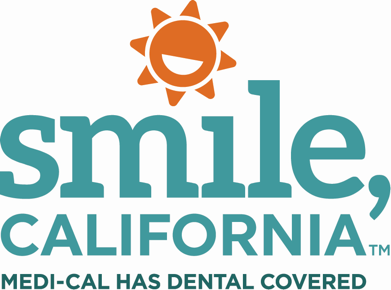 Why Visit the Dentist Social Media Captions: In English:  Schedule your child’s dental appointments during spring or summer break so they don’t have to miss any school days. Medi-Cal covers free or low-cost dental services for members. ⁠Visit SmileCalifornia.org/Find-A-Dentist to find a Medi-Cal dentist near you and schedule a check-up or call 1-800-322-6384 for help.⁠Use hashtag: #SmileCaliforniaEn Español:  Programe las citas dentales de su niño durante las vacaciones de primavera o verano para que no tenga que perder ningún día de clases. Medi-Cal cubre los servicios dentales gratis o de bajo costo para los miembros. ⁠Visite SonrieCalifornia.org/Encuentra-un-dentista para encontrar un dentista de Medi-Cal cerca de usted o llame al 1-800-322-6384 para obtener ayuda.Use hashtag: #SonrieCalifornia